Dodatek č. 1 ke Smlouvě o díloVýstavba depozitáře ve Frenštátě pod Radhoštěm pro Valašské muzeum v přírodě v Rožnově pod Radhoštěm vnitřní vybaveníWISPI: 2022/128/SI.Smluvní stranyNárodní muzeum v přírodě, příspěvková organizaceSídlo: 	Palackého 147, Rožnov pod Radhoštěm, PSČ 756 61IČO:	000 98 604DIČ:	CZ000 98 604zastoupené: 	Ing. Jindřichem Ondrušem, generálním ředitelemBankovní spojení:	xxxxxČíslo účtu:	xxxxxKontaktní osoba:	xxxxxProfil zadavatele:	http://nen.nipez.cz/profil/VMP(dále v textu jen „Objednatel“)aPROMAN s.r.o.	Zastoupený: 	Ing. Petrem Malým, jednatelemSe sídlem: 	Za Pivovarem 830, Chrudim, 537 01IČO: 	620 28 774DIČ: 	CZ62028774Zapsaná v OR:	u KS v Hradci Králové, oddíl C, vložka 7066Bankovní spojení: 	xxxxx Číslo účtu:	xxxxxID datové schránky:	5w5cgvs Kontaktní osoba:	xxxxxEmail, telefon:	xxxxx(dále v textu jen „Zhotovitel“)dále také obecně jen „smluvní strany“tímto uzavírají tento Dodatek č. 1 ke smlouvě o dílo č. WISPI 2022/128/SII.Odůvodnění uzavření Dodatku č. 11.	Objednatel zveřejnil dne 15. 11. 2022 v Registru smluv smlouvu o dílo na dodávku vnitřního vybavení v rámci stavby Výstavba depozitáře ve Frenštátě pod Radhoštěm pro Valašské muzeum v přírodě v Rožnově pod Radhoštěm – regálový systém (dále v textu jen „SOD“ nebo „Dílo“). 2.	Vzhledem k okolnostem, které nastaly po uzavření smlouvy, se smluvní strany dohodly na uzavření tohoto Dodatku č. 1, kterým tuto smlouvu doplňují z důvodů zjištěných v průběhu provádění předmětu smlouvy o dílo.3.	Obě smluvní strany shodně konstatují, že provedené změny nejsou změnami, které by jakýmkoliv způsobem měnily původní smluvní závazek Zhotovitele, když veškeré níže provedené změny jsou pouze změnami učiněnými z provozních důvodů ve prospěch Objednatele. Provedené změny zjištěné v průběhu provádění předmětu smlouvy (méně práce) jsou obsaženy v Položkovém rozpočtu, který tvoří nedílnou součást tohoto Dodatku č. 1. Důvody provedených změn nepřímo navazují na změny související s dodávkou regálového systému v mezaninu a jsou učiněny z důvodu lepší manipulace u regálů dle výkresů 1b, 1e, 2b, 3b a 5b došlo k odebrání čelních plechů, jedná se o krátké regály, které jsou u stěny kolmo na řady jiných regálů (tvar U) – odebráním plechů je umožněn větší přístup a lepší manipulace s předměty, které budou ukládány „do rohů“.4.	Objednatel prohlašuje, že provedené změny bezprostředně souvisí s budoucím provozem depozitáře (výhodnější ukládání předmětů do regálového systému). Celková cena Díla se z těchto důvodů nemění, resp. se snižuje o nerealizované položky nebo o položky, které z důvodů popsaných výše byly upraveny tak, aby vyhovovaly těmto provozním potřebám Objednatele.III.Změna závazku ze smlouvy1.	Smluvní strany se v souladu s čl. XIX odst. 7 v návaznosti na čl. IV odst. 3 (oddíl MÉNĚPRÁCE) smlouvy o dílo č. WISPI 2022/128/S dohodly na změně této smlouvy o dílo takto: Z důvodů změn zjištěných v průběhu provádění předmětu smlouvy se upravuje cena za dílo vlivem méně prací a víceprací takto:Původní cena celkem bez DPH	1 522 240,00 KčDPH	319 670,40 KčPůvodní cena celkem včetně DPH	1 841 910,40 Kč	Méněpráce celkem bez DPH dle § 222 odst. 4 zákona č. 134/2016 Sb., v platném znění	- 18 810,00 Kč	DPH	-3 950,10 Kč	Méněpráce celkem včetně DPH	- 22 760,10 Kč	Vícepráce celkem bez DPH dle § 222 odst. 4 zákona č. 134/2016 Sb., v platném znění	4 410,00 Kč	DPH	926,10 Kč	Vícepráce celkem včetně DPH	5 336,10 Kč		Rozdíl méněpráce a vícepráce bez DPH	-14 400,00 Kč	DPH	- 3 024,00 Kč	Rozdíl méně práce a vícepráce včetně DPH	- 17 424,00 Kč	Celkový rozsah změn závazku (méněpráce a vícepráce) v Kč bez DPH	23 220,00 Kč 	Celkový rozsah změny závazku (méněpráce) bez DPH v %	1,5 %	Nová cena celkem bez DPH	1 507 840,00 KčDPH	316 646,40 KčNová cena celkem včetně DPH	1 824 486,40 Kč2.	Smluvní strany shodně prohlašují, že změna závazku ze smlouvy odpovídá beze zbytku podmínce vymezené v ustanovení § 222 odst. 4 zákona č. 134/2016 Sb., o zadávání veřejných zakázek, v platném znění, neboť nemění celkovou povahu původní veřejné zakázky a hodnota změn je nižší než finanční limit pro nadlimitní veřejnou zakázku a je rovněž nižší než 10 % původní hodnoty závazku ze smlouvy na veřejnou zakázku na dodávky.IV.Závěrečná ustanoveníOstatní ustanovení smlouvy o dílo, která nejsou tímto dodatkem dotčena, se nemění a zůstávají v platnosti.Tento dodatek lze měnit, doplňovat, nebo zrušit pouze dohodou smluvních stran, a to formou číselně označených dodatků, podepsaných oprávněnými zástupci obou smluvních stran.Vzájemné vztahy obou smluvních stran ve smlouvě o dílo a v tomto dodatku výslovně neupravené se řídí příslušnými ustanoveními zák. 89/2012 Sb., občanského zákoníku, v platném znění.Smluvní strany prohlašují, že si tento dodatek ke smlouvě o dílo přečetly, a že byl sepsán v souladu s jejich svobodnou a vážnou vůlí, a na důkaz této skutečnosti k němu připojují své podpisy.Tento Dodatek č. 1 ke smlouvě o dílo č. WISPI 2022/128/S je sepsán ve dvou vyhotoveních, z nichž každá smluvní strana obdrží jedno vyhotovení. Přílohy dodatku č. 1: Položkový rozpočet méněprací.V Rožnově pod Radhoštěm dne:				V Chrudimi dne: Za Objednatele: 						Za Zhotovitele:_______________________				________________________Ing. Jindřich Ondruš					Ing. Petr Malýgenerální ředitel						jednatel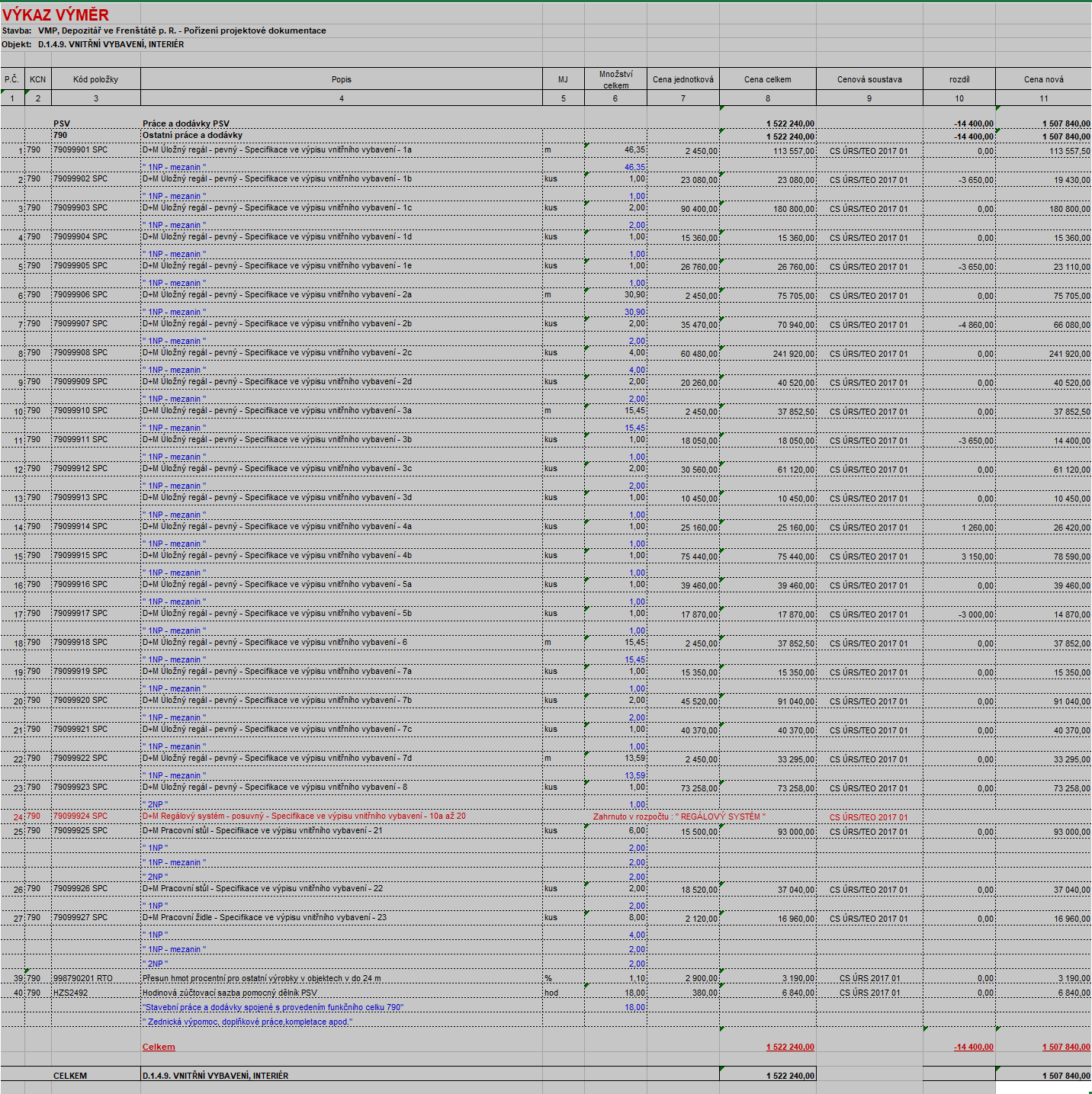 Doložka Objednatele: Předběžnou řídící kontrolu dle ustanovení § 11, Vyhlášky č. 416/2004 Sb., kterou se provádí zákon č. 320/2001 Sb., o finanční kontrole, v platném znění   Provedl příkazce operace: xxxxx                                 Dne: ____________________________________________Předkládá správce rozpočtu: xxxxxDne: ____________________________________________Náležitosti smlouvy kontroloval: xxxxxDne: ____________________________________________